海市蜃楼实验内容了解光在通过折射率不同的物质界面时会发生折射，即使是相同的物质，如果密度或溶质浓度不同，折射率也会不同。在实验中验证“海市蜃楼”，光纤的原理。所需材料薄型水槽（厚1～2cm，高15cm，长50cm左右的透明水槽）。如果没有适合光学实验用或OHP用的水槽可用厚1～2mm的塑料板自制。长10cm左右，比较短的也可。线光源（激光光源：按指示设置即可。使用白炽灯作为光源），煤油，食盐，漏斗，烧杯。实验方法1．光会在物质的界面处发生折射。在小水槽中注入水，上面再注入煤油（图1）。从各个方向射入光线，可以看到在空气和水的界面、水和煤油的界面上折射现象发生。如果加入微量洗涤剂，光线会变得更明显。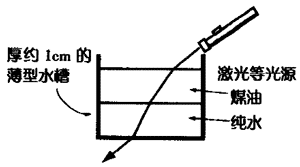 图1一直以来的折射实验中只是观察射入水面，或射出水面时的折射现象，往往都会忽略空气的存在。当然即便是真空状态也会有折射，要想使人们意识到在界面的折射的话，就要从知道不是空气的物质间的边界面开始。2．观察在密度变化时光线发生折射的现象。在大水槽中注满水，在底部注入饱和食盐水。为防止意外混合，要保持边界线清晰。如图2所示在漏斗项部系上预先拉细的塑料管。从水的底部慢慢注入饱和食盐水。另一种方法是，事先在水的底部沉下固体食盐，使其扩散。如果不放入足够的食盐，就不能制成饱和食盐水。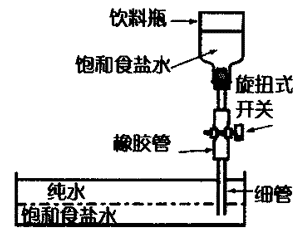 图23．接下来，观察在食盐水密度逐渐变化时的现象。如图2那样，先在水下注入相当于饱和食盐水一半浓度的盐水，在其下面再注入饱和食盐水，将全部水分为三段。从各个角度射入光线，可观察到整体形成的弓型折射光。根据角度不同，有时会出现在表面出现全反射，光线不能射出外部的情况。光纤正是运用了这一原理。若想得到密度渐变的溶液，利用扩散原理即可制成。但由于比较难做到均匀混合，可用一次性筷子等在边界附近轻轻搅动，以帮助其扩散。4．试着制作“海市蜃楼”。如图3所示，放置一空水槽，将蜡烛置于低于水槽底面的且从水槽对面看不到的位置。然后用漏斗依次注入浓度为饱和食盐水1/2的食盐水和饱和食盐水，这样就渐渐能看到蜡烛了。即使在较低位置不能观察到，将视线位置稍稍抬高也能观察到蜡烛的像。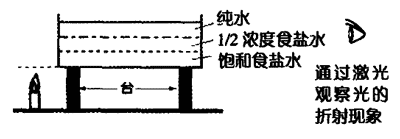 图3